Unit 2 Lesson 3: Introducing Polynomials1 Which One Doesn’t Belong: What are Polynomials? (Warm up)Student Task StatementWhich one doesn’t belong?A: B: C: D: 2 Card Sort: Equations and GraphsStudent Task StatementYour teacher will give you a set of cards. Group them into pairs that represent the same polynomial function. Be prepared to explain your reasoning.3 Let’s Make Some CurvesStudent Task StatementUse graphing technology to write equations for polynomial functions whose graphs have the characteristics listed when plotted on the coordinate plane.A 1st degree polynomial function whose graph intercepts the vertical axis at 8.A 2nd degree polynomial function whose graph has only positive -values.A 2nd degree polynomial function whose graph contains the point .A 3rd degree polynomial function whose graph crosses the horizontal axis more than once.A 4th degree or higher polynomial function whose graph never crosses the horizontal axis.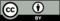 © CC BY 2019 by Illustrative Mathematics®